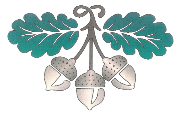          For good. For ever.		Lapeer County Community Foundation                   General Scholarship ApplicationCheck one: Broesamle: Must be a resident of Dryden or Dryden Township or Almont or Almont Township. Medical: Must be a resident of Lapeer County; at least a second-year enrolled college student in a pre-science medical professional program such as medical, dental, nursing or physician’s assistant; 3.2 GPA or higher. Hildebrant: Must be a resident of Lapeer County; accepted into a police academy or college/university law enforcement program; 3.0 GPA or higher; show financial need.Instructions:  Complete the fillable application, print, sign and date.  It may be necessary to click on “Enable Editing” command at the top of the screen.Personal Information:Student Experiences and Activities:Colleges, vocational schools and/or academies applied to and accepted at (in order of preference):List of other scholarships, grants or financial aid applied for:      Name				Amount of award                 Awarded?  Yes, No, PendingStudent Essay Question (Limit your answer to 200 words).What do you hope to achieve with your college education?How did you hear about this scholarship?     I, the undersigned hereby acknowledge the information provided on this application is true and correct to the best of my knowledge. Student applicant:___________________________________________Date:________________Please include with your application a copy of:	1) your most recent transcript showing cumulative GPA;	2) your standardized test scores, if a high school student;	3) all household IRS federal tax return to verify income (page 1 & 2 only- with social 	  	    	    security numbers and bank numbers blacked out) 	4) a current photo (optional) of yourself to be used for publicity purposes if an award is granted. 		    By attaching your photo and signing this application you agree to its use in 	  	               	    Foundation news releases and publications.	5)please do not submit double sided copies or use staples.Application must be postmarked NO LATER THAN Friday, March 17, 2017.Mail to: General Scholarship Committeee	Lapeer County Community Foundation	264 Cedar Street	Lapeer, MI 48446Questions may be directed to:		Nancy Boxey, Executive Director					Phone:  810 664-0691					Email: nboxey@lapeercountycf.org	Last Name:First name:Middle Initial:Address:Address:City:Zip Code:Township:County:Home phone:Student cell:Date of Birth:Student ID #:Student email:Student email:Parents/Guardians:Parents/Guardians:Annual household income:High School Attended:Graduation date:Current GPA:Colleges attended/degree earned (if any):Colleges attended/degree earned (if any):Colleges attended/degree earned (if any):School activities and involvement/leadership positions:School activities and involvement/leadership positions:School activities and involvement/leadership positions:Community and non-school activities:Community and non-school activities:Community and non-school activities:Employment history (Name of employer, name of manager, and position (up to 3 employers):Employment history (Name of employer, name of manager, and position (up to 3 employers):Employment history (Name of employer, name of manager, and position (up to 3 employers):Anticipated profession or area of vocational interest::Anticipated profession or area of vocational interest::Anticipated profession or area of vocational interest::Anticipated costs for 1 year:1)     2)     3)     